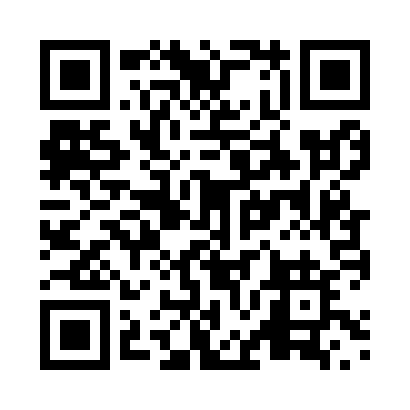 Prayer times for Bagot, Manitoba, CanadaWed 1 May 2024 - Fri 31 May 2024High Latitude Method: Angle Based RulePrayer Calculation Method: Islamic Society of North AmericaAsar Calculation Method: HanafiPrayer times provided by https://www.salahtimes.comDateDayFajrSunriseDhuhrAsrMaghribIsha1Wed4:206:101:326:378:5410:452Thu4:176:081:316:388:5610:473Fri4:146:061:316:398:5710:504Sat4:126:051:316:408:5910:525Sun4:096:031:316:419:0010:546Mon4:076:011:316:429:0210:577Tue4:046:001:316:439:0310:598Wed4:015:581:316:449:0511:029Thu3:595:561:316:459:0611:0410Fri3:565:551:316:469:0811:0711Sat3:545:531:316:469:0911:0912Sun3:515:521:316:479:1111:1213Mon3:495:511:316:489:1211:1414Tue3:465:491:316:499:1311:1715Wed3:445:481:316:509:1511:1916Thu3:415:461:316:519:1611:2217Fri3:395:451:316:519:1811:2418Sat3:385:441:316:529:1911:2519Sun3:375:431:316:539:2011:2620Mon3:365:411:316:549:2211:2621Tue3:365:401:316:559:2311:2722Wed3:355:391:316:559:2411:2823Thu3:355:381:316:569:2511:2824Fri3:345:371:316:579:2711:2925Sat3:345:361:326:579:2811:3026Sun3:335:351:326:589:2911:3027Mon3:335:341:326:599:3011:3128Tue3:335:331:327:009:3111:3229Wed3:325:321:327:009:3211:3230Thu3:325:311:327:019:3311:3331Fri3:325:311:327:029:3411:33